                   ΠΡΑΚΤΙΚΟ ΔΙΕΝΕΡΓΕΙΑΣ ΔΗΜΟΣΙΑΣ ΚΛΗΡΩΣΗΣ    Στην Θεσσαλονίκη σήμερα στις 31 Ιανουαρίου του έτους 2018 ημέρα της εβδομάδας Τετάρτη και ώρα 12:00 π.μ. στο Γραφείο Προϊσταμένου της Διεύθυνσης Κοινωφελών Περιουσιών της Αποκεντρωμένης Διοίκησης Μακεδονίας – Θράκης (Τάκη Οικονομίδη 1 και Καθηγητού Ρωσσίδη 11, 2ος όροφος, γρ. 201), συνήλθε η αρμόδια για τη δημόσια κλήρωση επιτροπή, σύμφωνα με τις διατάξεις του άρθρου 16 του Ν.4182/2013, την υπ’αριθμ Δ.Κ.Π.Γ.0019782 ΕΞ 2016/5-12-2016 απόφαση της Υφυπουργού Οικονομικών όπως αυτή τροποποιήθηκε με την υπ’ αριθμ. Δ.Κ.Π.Γ.00165411 ΕΞ 2017/19-10-2017, καθώς και της υπ’ αριθμ 1418/19-01-2018 απόφασης της Προϊσταμένης της Διεύθυνσης Κοινωφελών Περιουσιών της Αποκεντρωμένης Διοίκησης Μακεδονίας – Θράκης. Στη συνεδρίαση της επιτροπής έλαβαν μέρος τα παρακάτω μέλη:Βασιλική Δημητριάδου, Προϊσταμένη του Τμήματος Εποπτείας της Διεύθυνσης Κοινωφελών Περιουσιών της Αποκεντρωμένης Διοίκησης Μακεδονίας Θράκης, ως Πρόεδρος της Επιτροπής.Βασιλική Παντελεάκη, Προϊσταμένη του Τμήματος Εκκαθάρισης της Διεύθυνσης Κοινωφελών Περιουσιών της Αποκεντρωμένης Διοίκησης Μακεδονίας Θράκης, ως μέλος της Επιτροπής.Ευστράτιος Παπαμιχαήλ, Προϊστάμενος του Τμήματος Σχολαζουσών Κληρονομιών της Διεύθυνσης Κοινωφελών Περιουσιών της Αποκεντρωμένης Διοίκησης Μακεδονίας Θράκης, ως μέλος της Επιτροπής.     Γραμματέας της Επιτροπής ορίστηκε ο Ανδρέας Πολυζώνης, υπάλληλος της Διεύθυνσης Κοινωφελών Περιουσιών της Αποκεντρωμένης Διοίκησης Μακεδονίας Θράκης. Η Επιτροπή αφού έλαβε υπόψη:τις διατάξεις του άρθρου 16 του Ν.4182/2013 «Κώδικας κοινωφελών περιουσιών, σχολαζουσών κληρονομιών και λοιπές διατάξεις».την υπ’ αριθμ Δ.Κ.Π.Γ. 0019782 ΕΞ 2016/5-12-2016 απόφαση της Υφυπουργού Οικονομικών όπως αυτή τροποποιήθηκε με την Δ.Κ.Π.Γ.00165411 ΕΞ 2017/19-10-2017 όμοια.το υπ’αριθμ. Δ.Κ.Π. 0020587 ΕΞ 2017/27-12-2017 έγγραφο της Διεύθυνσης Κοινωφελών Περιουσιών του Υπουργείου Οικονομικών « Επικαιροποιημένο μητρώο εκτελεστών».την υπ’αριθμ 1418/19-1-2018 απόφαση του Προϊσταμένου της Διεύθυνσης Κοινωφελών Περιουσιών της Αποκεντρωμένης Διοίκησης Μακεδονίας – Θράκης «Συγκρότηση επιτροπής για τη διεξαγωγή δημόσιας κλήρωσης, εκ των εγγεγραμμένων στο μητρώο εκτελεστών διαθηκών, εκκαθαριστών, διαχειριστών κοινωφελών περιουσιών ή ιδρυμάτων και κηδεμόνων σχολαζουσών κληρονομιών του Υπουργείου Οικονομικών».την από 22/1/2018 ανακοίνωση της Διεύθυνσης Κοινωφελών Περιουσιών της Αποκεντρωμένης Διοίκησης Μακεδονίας – Θράκης περί της «διενέργειας δημόσιας κλήρωσης από το μητρώο εκτελεστών διαθηκών, εκκαθαριστών, διαχειριστών κοινωφελών περιουσιών ή ιδρυμάτων και κηδεμόνων σχολαζουσών κληρονομιών».     Διενήργησε δημόσια κλήρωση (ανά νομό) βάσει του παρακάτω πίνακα, για τον καθορισμό της σειράς προτεραιότητας για το διορισμό τους ως εκτελεστών διαθηκών, εκκαθαριστών, διαχειριστών κοινωφελών περιουσιών ή ιδρυμάτων και κηδεμόνων σχολαζουσών κληρονομιών των φυσικών προσώπων, που έχουν εγγραφεί μέχρικαι την 31-10-2017  στο Μητρώο Εκτελεστών διαθηκών κλπ. του Υπουργείου Οικονομικών (άρθρο 16 Ν.4182/2013), στον οποίο περιλαμβάνονται όλα τα εγγεγραμμένα πρόσωπα που δεν είναι διορισμένα ή δεν έχουν διοριστεί μέχρι και την παραμονή της κλήρωσης σε κάποια υπόθεση  ήτοι:Βάσει του Δ.Κ.Π. 0020587/27-12-2017 εγγράφου του Υπουργείου Οικονομικών στον τελικό πίνακα αναγράφονται στις πρώτες θέσεις οι εναπομείναντες κληρωθέντες και οι μη διορισθέντες της προηγούμενης κλήρωσης ήτοι:Ενστάσεις κατά του ως άνω πίνακα δεν υποβλήθηκαν μέχρι την ημέρα της κλήρωσης.  Από τη δημόσια κλήρωση και τον πίνακα μη διορισθέντων της προηγούμενης κλήρωσης προέκυψε η παρακάτω σειρά προτεραιότητας:Για την Επιτροπή διενέργειας δημόσιας κλήρωσης:             Η Πρόεδρος                      	                      Τα Μέλη      Βασιλική Δημητριάδου      1. Βασιλική Παντελεάκη    2. Ευστράτιος ΠαπαμιχαήλΟ ΓραμματέαςΑνδρέας Πολυζώνης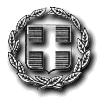 ΕΛΛΗΝΙΚΗ ΔΗΜΟΚΡΑΤΙΑΑΠΟΚΕΝΤΡΩΜΕΝΗ ΔΙΟΙΚΗΣΗΜΑΚΕΔΟΝΙΑΣ – ΘΡΑΚΗΣΓΕΝΙΚΗ Δ/ΝΣΗ ΕΣΩΤΕΡΙΚΗΣ ΛΕΙΤΟΥΡΓΙΑΣΔ/ΝΣΗ ΚΟΙΝΩΦΕΛΩΝ ΠΕΡΙΟΥΣΙΩΝ ΕΠΙΤΡΟΠΗ ΔΙΕΝΕΡΓΕΙΑΣ ΚΛΗΡΩΣΗΣ (Αρ. 16 Ν. 4182/2013)Θεσσαλονίκη:  31 / 1 / 2018Α/ΑΝΟΜΟΣ  ΘΕΣΣΑΛΟΝΙΚΗΣ 1ΑΘΑΝΑΣΟΠΟΥΛΟΣ ΛΟΥΚΑΣ2ΑΜΜΑΝΑΤΙΔΟΥ ΣΟΦΙΑ3ΒΕΛΩΝΗ ΣΟΥΛΤΑΝΑ 4ΓΙΟΝΤΖΗΣ ΗΛΙΑΣ5ΔΙΑΜΑΝΤΟΠΟΥΛΟΣ ΧΡΗΣΤΟΣ6INNOVATIVE ACCOUNTING Ι.Κ.Ε.(ΝΟΜΙΚΟ ΠΡΟΣΩΠΟ)7Γ. ΚΑΚΟΥΛΙΔΗΣ ΚΑΙ ΣΙΑ Ι.Κ.Ε. (ΝΟΜΙΚΟ ΠΡΟΣΩΠΟ)8ΚΑΝΔΥΛΑΚΗΣ ΣΤΥΛΙΑΝΟΣ9ΚΑΡΓΑΚΗΣ ΣΤΕΦΑΝΟΣ ΚΑΙ ΣΙΑ Ο.Ε. (ΝΟΜΙΚΟ ΠΡΟΣΩΠΟ)10ΚΛΕΠΚΟΣ ΑΧΙΛΛΕΑΣ11ΚΩΝΣΤΑΝΤΙΝΙΔΗΣ ΠΑΝΑΓΙΩΤΗΣ12ΚΩΝΣΤΑΝΤΙΝΙΔΟΥ ΕΥΡΩΠΗ13ΚΩΣΤΟΠΟΥΛΟΣ ΔΗΜΗΤΡΙΟΣ 14ΛΙΑΝΟΥ ΕΛΕΝΗ15ΜΑΡΓΙΟΛΑ ΜΑΡΙΑ16ΟΡΘΟΛΟΓΙΣΜΟΣ ΟΙΚΟΝΟΜΙΚΕΣ – ΛΟΓΙΣΤΙΚΕΣ – ΣΥΜΒΟΥΛΕΥΤΙΚΕΣ ΚΑΙ ΕΚΠΑΙΔΕΥΤΙΚΕΣ ΥΠΗΡΕΣΙΕΣ Α.Ε. (ΝΟΜΙΚΟ ΠΡΟΣΩΠΟ)17ΠΑΠΑΜΙΧΑΗΛ ΕΥΔΟΚΙΑ18ΣΑΛΑΜΑΝΗΣ ΕΥΑΓΓΕΛΟΣ19ΣΑΟΥΛΙΔΗΣ ΑΝΤΩΝΙΟΣ20ΣΟΥΡΜΕΛΗΣ ΛΕΩΝΙΔΑΣ21ΤΑΥΛΙΚΟΥ ΑΛΕΞΙΑ22ΤΑΧΥΝΑΚΗΣ ΙΩΑΝΝΗΣ23ΤΣΑΜΠΑ ΑΙΚΑΤΕΡΙΝΗ24ΤΣΕΡΤΣΕΝΕΣ ΔΗΜΗΤΡΙΟΣ25ΤΣΙΑΚΑΣ ΙΩΑΝΝΗΣΝΟΜΟΣ ΗΜΑΘΙΑΣ  1ΑΡΑΒΑΣ ΒΑΣΙΛΕΙΟΣ2Σ. Β. ΟΜΙΛΟΣ ΕΠΙΧΕΙΡΗΣΕΩΝ ΜΟΝ Ε.Π.Ε. (ΝΟΜΙΚΟ ΠΡΟΣΩΠΟ)3ΠΑΠΑΔΟΠΟΥΛΟΥ ΟΛΓΑΝΟΜΟΣ ΠΕΛΛΑΣ1ΠΑΠΑΝΙΚΟΛΑΟΥ ΙΩΑΝΝΗΣ2ΠΟΛΥΧΡΟΝΙΔΗΣ ΜΑΡΙΟΣΝΟΜΟΣ ΣΕΡΡΩΝ1ΒΕΡΡΟΣ ΚΩΝΣΤΑΝΤΙΝΟΣ2ΤΣΑΒΔΑΡΗ ΕΛΠΙΔΑ3ΤΕΝΤΟΛΟΥΡΗΣ ΣΤΕΦΑΝΟΣΝΟΜΟΣ ΠΙΕΡΙΑΣ1ΜΟΧΛΑ ΕΥΑΓΓΕΛΙΑ2ΧΡΗΣΤΙΔΟΥ ΜΑΡΙΑΝΟΜΟΣ ΚΑΒΑΛΑΣ1ΠΑΝΑΓΙΩΤΙΔΟΥ ΕΛΕΥΘΕΡΙΑ2ΠΑΝΑΓΙΩΤΙΔΟΥ ΣΩΤΗΡΙΑ3ΠΑΠΑΓΙΑΝΝΗΣ ΚΩΝΣΤΑΝΤΙΝΟΣ4ΠΡΑΣΙΝΗΣ ΧΡΗΣΤΟΣΝΟΜΟΣ ΞΑΝΘΗΣ1ΚΟΣΜΙΔΟΥ ΦΩΤΕΙΝΗ2ΠΑΝΑΓΙΩΤΙΔΟΥ ΕΡΜΙΟΝΗ3ΧΑΤΖΗΪΩΑΝΝΙΔΟΥ ΛΕΜΟΝΑ ΝΟΜΟΣ ΡΟΔΟΠΗΣ1ΔΕΜΙΡΤΖΟΓΛΟΥ ΕΥΑΓΓΕΛΟΣΑ/ΑΠ.Ε.  ΘΕΣΣΑΛΟΝΙΚΗΣ1ΚΑΛΑΪΤΖΙΔΗΣ ΙΩΑΝΝΗΣ2ΓΙΑΝΝΑΚΟΠΟΥΛΟΥ ΠΑΡΑΣΚΕΥΗ3ΤΕΛΛΙΟΥ ΑΙΚΑΤΕΡΙΝΗ4ΝΑΣΛΑΣ ΝΙΚΟΛΑΟΣ5ΝΤΑΗ ΕΥΑΓΓΕΛΙΑ-ΑΜΑΛΙΑΠ.Ε.  ΗΜΑΘΙΑΣ1ΜΟΥΡΑΤΙΔΟΥ ΔΗΜΗΤΡΑ2ΠΑΣΣΑΣ ΠΑΝΑΓΙΩΤΗΣ - ΓΕΩΡΓΙΟΣ3ΜΠΙΖΕΤΑ ΑΙΚΑΤΕΡΙΝΗ4ΜΠΟΥΘΑ ΣΟΥΛΤΑΝΑ5ΚΟΚΚΙΝΙΔΗΣ ΑΛΕΞΑΝΔΡΟΣΠ.Ε  ΧΑΛΚΙΔΙΚΗΣ1ΧΑΤΖΗΚΟΝΔΕΛΗ ΓΕΩΡΓΙΑ2ΛΕΛΕΓΙΑΝΝΗ ΕΛΕΝΗ3ΣΑΜΑΡΑ ΑΝΝΑΠ.Ε.  ΠΙΕΡΙΑΣ1ΣΚΟΥΜΠΟΠΟΥΛΟΥ ΜΑΡΙΑ2ΠΑΠΑΔΟΠΟΥΛΟΣ ΙΩΑΝΝΗΣ3ΧΑΛΚΙΔΟΥ ΜΑΡΙΑ4ΣΤΕΡΓΙΟΠΟΥΛΟΥ ΘΑΛΕΙΑ5ΜΠΑΝΤΗ ΣΟΦΙΑ6ΔΗΜΟΠΟΥΛΟΣ ΚΩΝ/ΝΟΣΠ.Ε.  ΠΕΛΛΑΣΧΡΥΣΙΔΟΥ ΕΛΠΙΔΑΠ.Ε.  ΔΡΑΜΑΣ1ΒΑΣΙΛΕΙΑ ΣΤΥΛΙΑΝΗΠ.Ε.  ΕΒΡΟΥ1ΗΛΙΑΚΟΠΟΥΛΟΣ ΗΛΙΑΣ2ΖΑΜΠΟΥΚΗΣ ΙΩΑΝΝΗΣΑ/ΑΠ.Ε.  ΘΕΣΣΑΛΟΝΙΚΗΣ1ΚΑΛΑΪΤΖΙΔΗΣ ΙΩΑΝΝΗΣ2ΓΙΑΝΝΑΚΟΠΟΥΛΟΥ ΠΑΡΑΣΚΕΥΗ3ΤΕΛΛΙΟΥ ΑΙΚΑΤΕΡΙΝΗ4ΝΑΣΛΑΣ ΝΙΚΟΛΑΟΣ5ΝΤΑΗ ΕΥΑΓΓΕΛΙΑ-ΑΜΑΛΙΑ6ΚΩΣΤΟΠΟΥΛΟΣ ΔΗΜΗΤΡΙΟΣ7ΚΩΝΣΤΑΝΤΙΝΙΔΗΣ ΠΑΝΑΓΙΩΤΗΣ8INNOVATIVE ACCOUNTING Ι.Κ.Ε.(ΝΟΜΙΚΟ ΠΡΟΣΩΠΟ)9ΚΩΝΣΤΑΝΤΙΝΙΔΟΥ ΕΥΡΩΠΗ10ΤΑΧΥΝΑΚΗΣ ΙΩΑΝΝΗΣ11ΓΙΟΝΤΖΗΣ ΗΛΙΑΣ12ΑΜΜΑΝΑΤΙΔΟΥ ΣΟΦΙΑ13ΠΑΠΑΜΙΧΑΗΛ ΕΥΔΟΚΙΑ14Γ. ΚΑΚΟΥΛΙΔΗΣ ΚΑΙ ΣΙΑ Ι.Κ.Ε. (ΝΟΜΙΚΟ ΠΡΟΣΩΠΟ)15ΤΣΕΡΤΣΕΝΕΣ ΔΗΜΗΤΡΙΟΣ16ΤΣΙΑΚΑΣ ΙΩΑΝΝΗΣ17ΤΑΥΛΙΚΟΥ ΑΛΕΞΙΑ18ΟΡΘΟΛΟΓΙΣΜΟΣ ΟΙΚΟΝΟΜΙΚΕΣ – ΛΟΓΙΣΤΙΚΕΣ – ΣΥΜΒΟΥΛΕΥΤΙΚΕΣ ΚΑΙ ΕΚΠΑΙΔΕΥΤΙΚΕΣ ΥΠΗΡΕΣΙΕΣ Α.Ε. (ΝΟΜΙΚΟ ΠΡΟΣΩΠΟ)19ΒΕΛΩΝΗ ΣΟΥΛΤΑΝΑ20ΣΑΟΥΛΙΔΗΣ ΑΝΤΩΝΙΟΣ21ΑΘΑΝΑΣΟΠΟΥΛΟΣ ΛΟΥΚΑΣ22ΚΑΡΓΑΚΗΣ ΣΤΕΦΑΝΟΣ ΚΑΙ ΣΙΑ Ο.Ε. (ΝΟΜΙΚΟ ΠΡΟΣΩΠΟ)23ΛΙΑΝΟΥ ΕΛΕΝΗ24ΚΛΕΠΚΟΣ ΑΧΙΛΛΕΑΣ25ΣΟΥΡΜΕΛΗΣ ΛΕΩΝΙΔΑΣ26ΤΣΑΜΠΑ ΑΙΚΑΤΕΡΙΝΗ27ΜΑΡΓΙΟΛΑ ΜΑΡΙΑ28ΔΙΑΜΑΝΤΟΠΟΥΛΟΣ ΧΡΗΣΤΟΣ29ΣΑΛΑΜΑΝΗΣ ΕΥΑΓΓΕΛΟΣ30ΚΑΝΔΥΛΑΚΗΣ ΣΤΥΛΙΑΝΟΣΠ.Ε.  ΗΜΑΘΙΑΣ1ΜΟΥΡΑΤΙΔΟΥ ΔΗΜΗΤΡΑ2ΠΑΣΣΑΣ ΠΑΝΑΓΙΩΤΗΣ - ΓΕΩΡΓΙΟΣ3ΜΠΙΖΕΤΑ ΑΙΚΑΤΕΡΙΝΗ4ΜΠΟΥΘΑ ΣΟΥΛΤΑΝΑ5ΚΟΚΚΙΝΙΔΗΣ ΑΛΕΞΑΝΔΡΟΣ6Σ. Β. ΟΜΙΛΟΣ ΕΠΙΧΕΙΡΗΣΕΩΝ ΜΟΝ Ε.Π.Ε. (ΝΟΜΙΚΟ ΠΡΟΣΩΠΟ)7ΑΡΑΒΑΣ ΒΑΣΙΛΕΙΟΣ8ΠΑΠΑΔΟΠΟΥΛΟΥ ΟΛΓΑΠ.Ε  ΧΑΛΚΙΔΙΚΗΣ1ΧΑΤΖΗΚΟΝΔΕΛΗ ΓΕΩΡΓΙΑ2ΛΕΛΕΓΙΑΝΝΗ ΕΛΕΝΗ3ΣΑΜΑΡΑ ΑΝΝΑΠ.Ε.  ΠΙΕΡΙΑΣ1ΣΚΟΥΜΠΟΠΟΥΛΟΥ ΜΑΡΙΑ2ΠΑΠΑΔΟΠΟΥΛΟΣ ΙΩΑΝΝΗΣ3ΧΑΛΚΙΔΟΥ ΜΑΡΙΑ4ΣΤΕΡΓΙΟΠΟΥΛΟΥ ΘΑΛΕΙΑ5ΜΠΑΝΤΗ ΣΟΦΙΑ6ΔΗΜΟΠΟΥΛΟΣ ΚΩΝ/ΝΟΣ7ΜΟΧΛΑ ΕΥΑΓΓΕΛΙΑ8ΧΡΗΣΤΙΔΟΥ ΜΑΡΙΑΠ.Ε  ΠΕΛΛΑΣ1ΧΡΥΣΙΔΟΥ ΕΛΠΙΔΑ2ΠΑΠΑΝΙΚΟΛΑΟΥ ΙΩΑΝΝΗΣ3ΠΟΛΥΧΡΟΝΙΔΗΣ ΜΑΡΙΟΣ                                                Π.Ε  ΣΕΡΡΩΝ1ΤΣΑΒΔΑΡΗ ΕΛΠΙΔΑ2ΤΕΝΤΟΛΟΥΡΗΣ ΣΤΕΦΑΝΟΣ3ΒΕΡΡΟΣ ΚΩΝΣΤΑΝΤΙΝΟΣ                                  Π.Ε  ΡΟΔΟΠΗΣ1ΔΕΜΙΡΤΖΟΓΛΟΥ ΕΥΑΓΓΕΛΟΣ                                     Π.Ε  ΚΑΒΑΛΑΣ1ΠΑΝΑΓΙΩΤΙΔΟΥ ΣΩΤΗΡΙΑ2ΠΑΝΑΓΙΩΤΙΔΟΥ ΕΛΕΥΘΕΡΙΑ3ΠΡΑΣΙΝΗΣ ΧΡΗΣΤΟΣ4ΠΑΠΑΓΙΑΝΝΗΣ ΚΩΝΣΤΑΝΤΙΝΟΣΠ.Ε.  ΔΡΑΜΑΣ1ΒΑΣΙΛΕΙΑ ΣΤΥΛΙΑΝΗΠ.Ε.  ΞΑΝΘΗΣ1ΧΑΤΖΗΪΩΑΝΝΙΔΟΥ ΛΕΜΟΝΑ2ΚΟΣΜΙΔΟΥ ΦΩΤΕΙΝΗ3ΠΑΝΑΓΙΩΤΙΔΟΥ ΕΡΜΙΟΝΗΠ.Ε.  ΕΒΡΟΥ1ΗΛΙΑΚΟΠΟΥΛΟΣ ΗΛΙΑΣ2ΖΑΜΠΟΥΚΗΣ ΙΩΑΝΝΗΣ